โรงแรมมิโด MIDO HOTELที่ตั้ง : 222 (สะพานควาย) ถนนประดิพัทธ์ แขวงพญาไท เขตพญาไท กรุงเทพ 10400 ประเทศไทยสามารถดูรายละเอียดห้องพักได้ที่  	http://www.midohotelbkk.com/www.facebook.com/MidoHotelBangkokสำรองห้องพัก  ติดต่อ  086-334-3273   หรือ scan qr code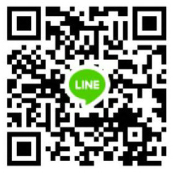 แจ้ง 	-    ชื่อ-นามสกุลเบอร์มือถือวันที่ check in เวลาที่จะเข้าพัก และวันที่ check out แบบห้องพัก เตียงเดี่ยว หรือ เตียงคู่ แบบสูบบุหรี่ หรือ แบบไม่สูบบุหรี่